Snack box So children don’t over eat while at home make up a snack box.Put all the snacks they are allowed to have through the day in the box and show them. As they ask for snacks show them the box and allow them to only take for that. When they get to the last snack show them the box and then they can see its all finished for that day. 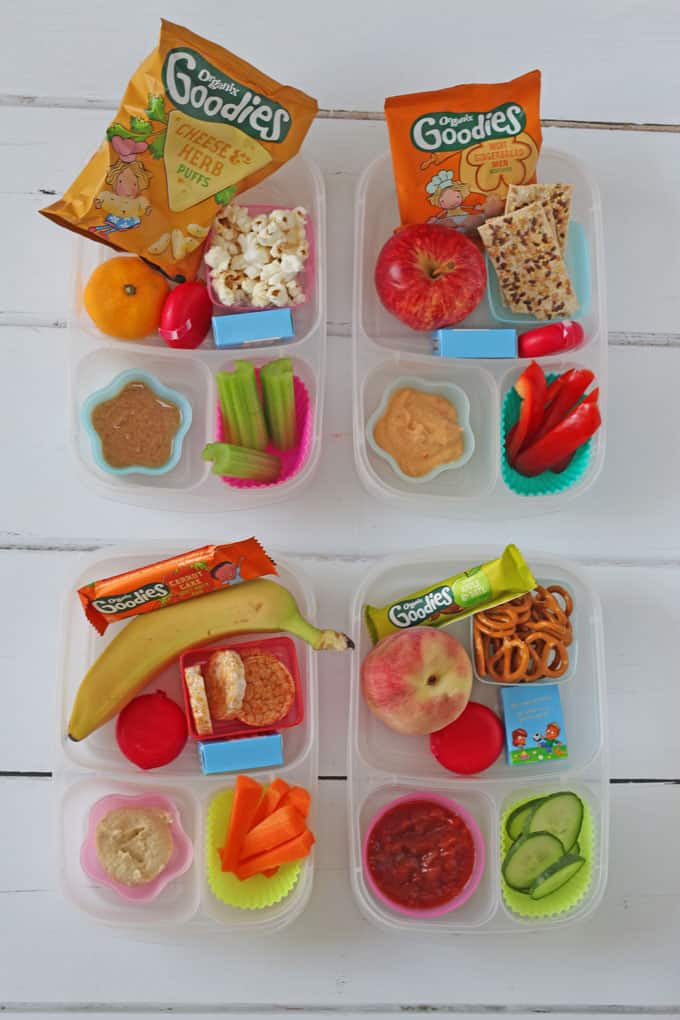 